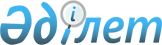 О предоставлении социальных льгот отдельным категориям граждан
					
			Утративший силу
			
			
		
					Решение Жалагашского районного маслихата Кызылординской области от 06 июня 2014 года № 33-5. Зарегистрировано Департаментом юстиции Кызылординской области 23 июня 2014 года № 4708. Утратило силу решением Жалагашского районного маслихата Кызылординской области от 01 августа 2016 года № 5-3      Сноска. Утратило силу решением Жалагашского районного маслихата Кызылординской области от 01.08.2016 № 5-3 (вводится в действие со дня его первого официального опубликования).

      В соответствии со статьей 44 Закона Республики Казахстан от 12 декабря 1995 года “О государственных наградах Республики Казахстан” и подпунктом 15) пункта 1 статьи 6 Закона Республики Казахстан от 23 января 2001 года “О местном государственном управлении и самоуправлении в Республике Казахстан” Жалагашский районный маслихат РЕШИЛ:

      1. Предоставить социальные льготы в Жалагашском районе гражданам, награжденным орденами “Отан”, “Данк”, удостоенным высшей степени отличия - звания “Халық қаһарманы”, почетных званий республики, для оплаты проезда во всех видах общественного транспорта (кроме такси), ежемесячно в размере 1,9 месячного расчетного показателя.

      2. Финансирование социальных льгот производиться за счет средств районного бюджета по бюджетной программе 009 “Социальная поддержка граждан, награжденных от 26 июля 1999 года орденами “Отан”, “Данк”, удостоенных высокого звания “Халық Қаһарманы”, почетных званий республики”.

      3. Настоящее решение вводится в действие по истечении десяти календарных дней после дня первого официального опубликования.


					© 2012. РГП на ПХВ «Институт законодательства и правовой информации Республики Казахстан» Министерства юстиции Республики Казахстан
				
      Председатель ХХХІІІ

      сессии Жалагашского

      районного маслихата

КИПШАКБАЕВ А.

      Секретарь Жалагашского

      районного маслихата

СУЛЕЙМЕНОВ К.

      СОГЛАСОВАНО: 

      Руководитель государственного

      учреждения “Отдел экономики и бюджетного

      планирования Жалагашского района”

      ___________________ Ташимбетов Б.

      “06” июня 2014 года.
